Государственное бюджетное дошкольное образовательное учреждение«Детский сад №3 «Мечта» г.Гудермес»Организованная образовательная деятельность похудожественно - эстетическому развитию«Заюшкина избушка»с показом теневого театравоспитатель Баскаева Залина Хасейновна                       Конспект занятия«Заюшкина избушка»с показом теневого театраОбразовательная деятельностьХудожественно - эстетическое развитиеТема: «Показ теневого театра «Заюшкина избушка»Цели:Знакомство детей с теневым театром; развитие мелкой моторики.Задачи:Обучающие: Обучать правильному подбору слов при описании характера и внешности героя сказки. Уметь составлять сюжетные композиции и разыгрывать мизансцены по сказке.Развивающие: Развивать познавательный интерес желание участвовать в театрализации.Воспитательные: Воспитывать эмоционально- положительное отношение детей к театрализованной деятельности, дружеским отношениям между собой.Предварительная работа: Беседа о видах театра с детьми, чтение и рассматривание иллюстраций к сказке «Заюшкина избушка», отгадывание загадок, разыгрывание сказки с показом настольного театра.Интеграция образовательных областей: «Художественно – эстетическое развитие», «Социально- коммуникативное развитие», «Физическое развитие».Материалы и оборудование: сундук, ноутбук, иллюстрации к сказке, записка с загадками, теневой театр с плоскостными фигурами, лампа, материал для дидактической игры.Ход образовательной деятельности:Воспитатель: Ребята, посмотрите, сколько у нас гостей, давайте с ними поздороваемся и подарим каждому из них свою улыбку и хорошее настроение! Молодцы! Ребята, я вам предлагаю отправиться в сказку. Для этого вы должны  повторить за мной волшебные слова!Хлопну, топну, повернусьВ сказке тотчас окажусь.(Дети повторяют за воспитателем)Воспитатель: Вот мы и в сказке, присаживайтесь на стульчики.Ребята, а что это здесь на столе?Дети: Сундук.Воспитатель: Интересно, что же в ней? Да, здесь письмо. Сейчас я вам её прочитаю.Что в коробке кроется, вмиг для вас откроется!Если дружно все ребятки отгадаете загадки!Воспитатель: Ребята, отгадаем?Послушайте внимательно:Не нужна ему нора,От врага спасают ноги,А от голода кора.И стоит среди травы,        Уши больше головы. (Заяц)Зимой спит,                        Летом - ульи ворошит. (Медведь)Хвост с узорами,Сапоги со шпорами. (Петух)Хожу в пушистой шубке,Живу в густом лесу,Хитра я и проворна,Зайчиков люблю. (Лиса)Воспитатель:Отгадали загадки, молодцы. Вот посылка и открылась!(воспитатель достает из сундука фигурки теневого театра чёрного цвета)Воспитатель: Ребята, какого цвета фигурки?Дети: ЧёрногоВоспитатель: А знаете, почему они чёрные, потому что это фигурки теневого театра, если они будут цветными, то тень не появиться.Теневой театр – это большой лист бумаги (экран, настольная лампа и вот такие фигурки. Если поднести фигуры экрану и включить свет, то появятся тени. Фигурки плоские, управляются они длинными палочками, которые плотно прижимаются к экрану внутри. В театре теней зрители видят не кукол, а образованные ими тени на освещенном экране. Свет должен падать сзади и сверху. Артисты – теневоды управляют куклами и говорят от их лица. Голос должен быть похожим на героя за которого говорит актёр.Воспитатель: Ребята, какие персонажи у нас?Как вы думаете, из какой они сказки к нам пришли? Про кого, мы с вами отгадывали загадки (заяц, медведь, лиса, петух) Догадались?Дети: «Заюшкина избушка»Воспитатель: Хотите показать сказку с помощью теневого театра?Воспитатель: Ребята, скажите, а какие повадки у наших героев?Лисичка, какая? (хитрая, каким голосом она будет говорить? (ласковым)А зайка, какой? (трусливый, каким он голосом говорить будет?Петушок, какой? (храбрый, бойкий) какой у него будет голос? (звонкий, громкий)Воспитатель: Ребята, вы поможите мне сказку показать? Я буду рассказчицей, а вы будете артистами.Показ детьми сказки «Заюшкина избушка»(по окончании сказки артисты выходя и кланяются, дети хлопают артистам)Физминутка:Песню весело он пел (кивают головой)Но лисичка постучала (стучат кулачком о кулачок)Зайца нашего прогнала (хлопают в ладоши)Теперь зайчишка грустный ходит (кружатся)Себе места не находит (вздыхают и разводят руки в стороны)И собаки и медведь (качаются из стороны в сторону)К зайцу нашему подходят (подходят друг к другу)И не с чем они уходят (расходятся)Лишь Петя- петушок (машут руками вверх- вниз)Зайцу нашему помогИ теперь живут в дому (руки над головой, пальцы соединены между собой ввиде домика)Припеваючи в ладу (показывают «класс»)Воспитатель: Ребята, вам понравился теневой театр? А вы знаете, чем еще можно показать тени животных? (руками) Я вам предлагаю поиграть в игру.Игра «Делай так»Воспитатель: Я раздам вам по одной карте, а вы должны показать тень этого животного руками. На карточке показано, как можно изобразить ее тень.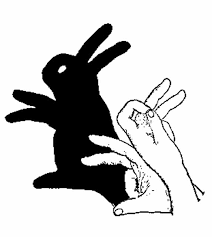 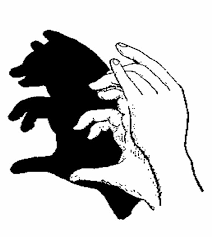 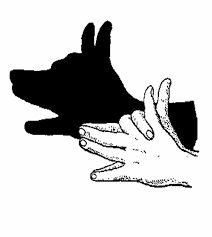 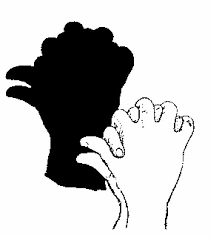 Воспитатель: Ребята, у меня для вас заготовлена еще одна игра. Ну, прямо очень интересная. В этой игре образы мы будем создавать не с помощью тени рук, а просто обводя руку фломастером. Интересно? Давайте я вам покажу.(воспитатель, на примере одного рисунка, показывает детям как рисовать)Игра «Чудо ручки»Рыбки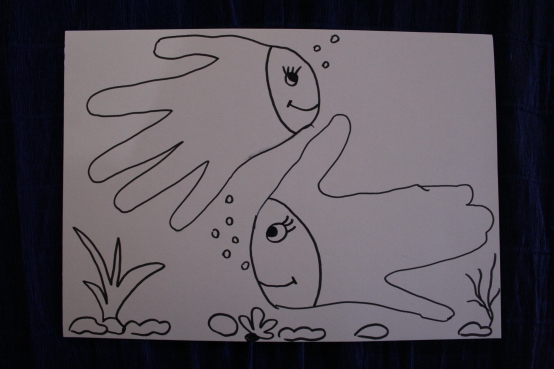 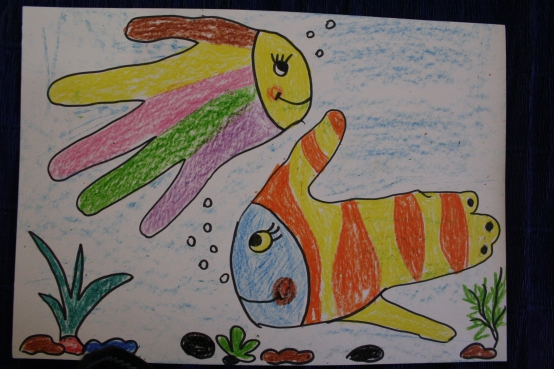 Бабочка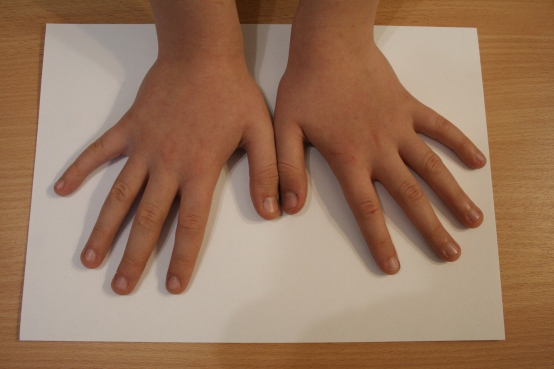 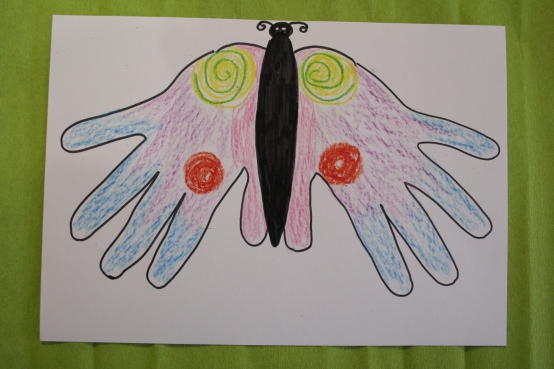 Гном                                                    Улитка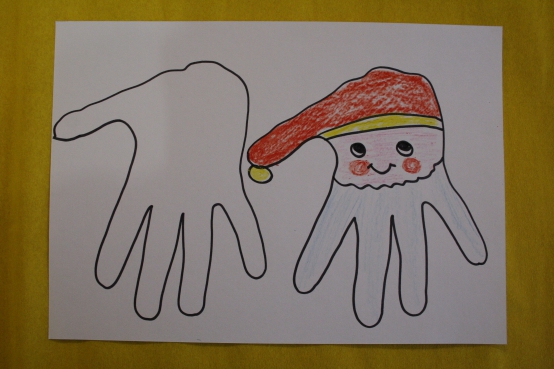 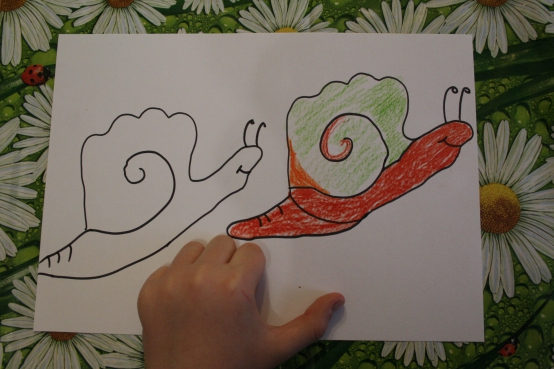 Заяц                                                    Динозаврик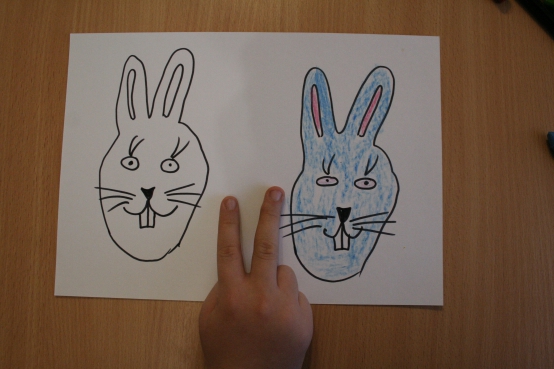 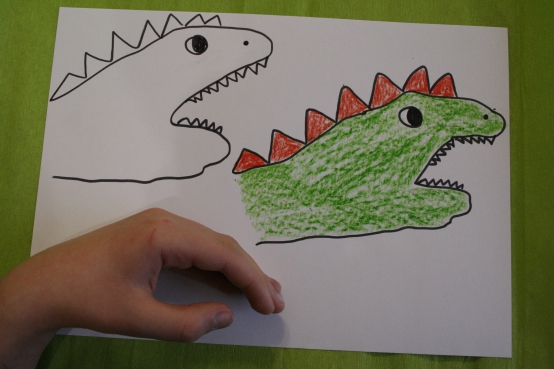 Паук                                                   Слоник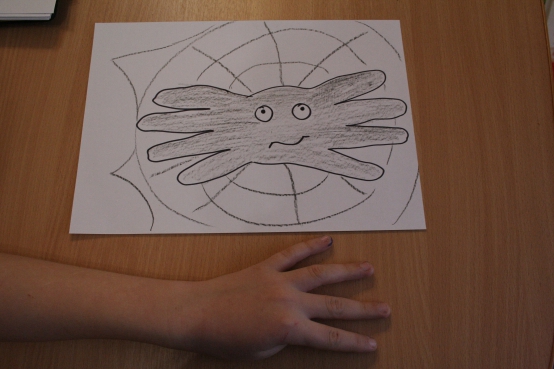 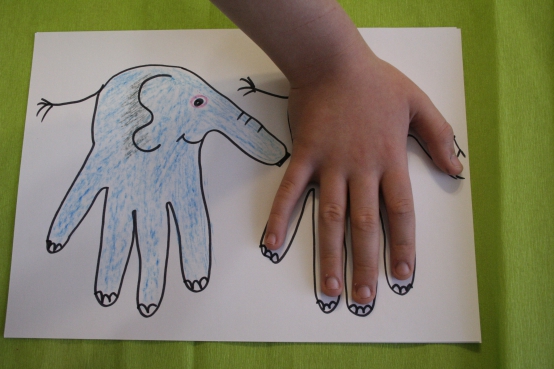 Павлин                                                Собака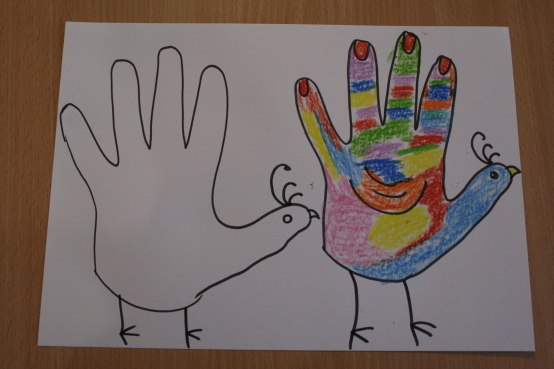 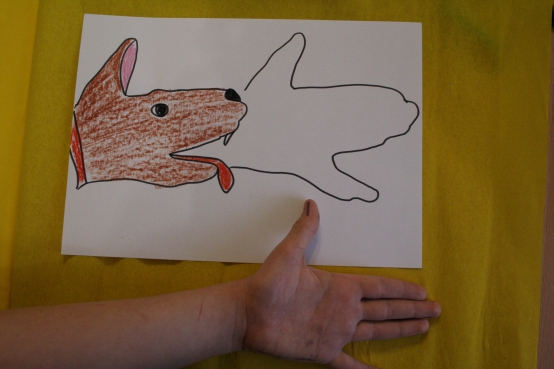 Львенок                                        Котик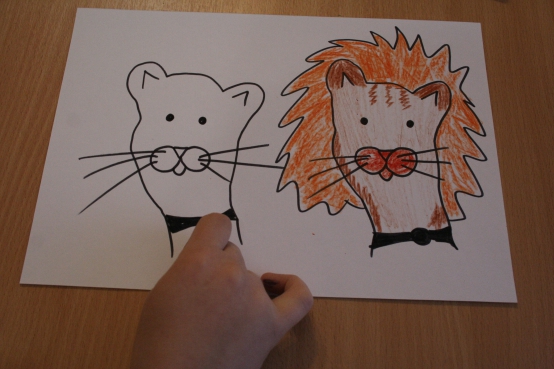 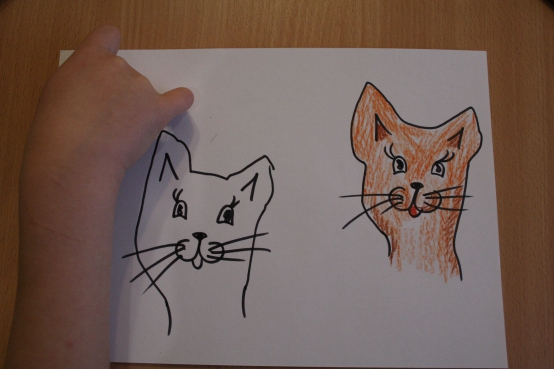 Удав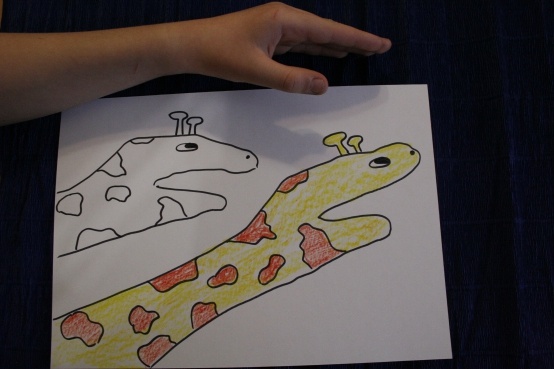 Воспитатель: Молодцы, ребята! Понравилась вам игра. …, тебе понравилась игра, а тебе, … . Значит день удался.Теперь можно и в детский сад вернуться.  Давайте мы все вместе скажем волшебные слова: (дети встают)Хлопну, топну, повернусьТотчас в детском саду окажусь.Воспитатель: Присаживайтесь, ребята.Рефлексия:Ребята, вам понравилось в сказке?С каким видом театра вы познакомились?Что вам запомнилось?Сложно вам было быть артистами?Мне тоже очень понравилось с вами! Спасибо вам всем, вы такие молодцы!Воспитатель                                                                   З. Х. Баскаева